Занятие по теме «Одежда» во второй младшей группеИнтегрированное занятие во второй младшей группеОбразовательная область: Коммуникация, Творчество.Учебная деятельность: Развитие речи, рисование.Тема: «Одежда»Программное содержание: Обогащать знания детей об одежде и о ее видах. Учить в правильном употреблении слова «Одежда», различать виды одежды по форме, по цвету. Обогащать словарный запас, развивать способность различать предметы по свойствам, словесно логическое мышление. Воспитывать самостоятельность при выполнении игровых упражнении (задании). Развивать эстетическое восприятие, воображение.Материалы: Игрушечный шкаф для одежды, картинки одежды, шнурки, рукавицы, платье, акварельные краски, кисточки, вода, салфетки.Ход занятия: (круг радости)Педагог: Придумано кем-то просто и мудроПри встрече здороваться: «Доброе утро!»Доброе утро солнцу и птицам.Доброе утро улыбчивым лицамИ каждый становится добрым доверчивым.Пусть доброе утро длится до вечера.Дети вместе с воспитателем повторяют слова стихов.-А теперь садитесь поудобней и скажите мне какое сейчас время года? (весна)- А почему вы думаете, что время года весна? (погода теплая, на улице сыро)-А что мы должны сделать, чтобы не простудиться на улице? (одеваться)-А где мы берем нашу нашу одежду? (в магазине)-Ребята сегодня к нам в гости пришла продавщица из магазина одежды.(Дети здороваются)Продавщица: Ребята я пришла проверить ваши знания и принесла несколько задании. Хотите их выполнить? (Да)1-задание: Игра «Что спряталось в шкафу?»Педагог открывает шкаф и показывает одежду. Дети называют одежду из шкафа. (платье, брюки, кофта, шуба, пальто)-А как все это можно назвать одним словом? (одежда)Педагог открывает нижнюю дверь и показывает обуви. Дети называют обуви из шкафа. (сапоги, ботинки, туфли)-А как все это назвать одним словом? (обуви)Педагог открывает верхнюю дверь шкафа и показывает головные уборы. Дети называют: шапка, шляпа, кепка, ушанка.-А как все это назвать одним словом? (головной убор)-А для чего нам нужна одежды, обуви, головные уборы? (чтобы не замёрзнуть, чтобы было красиво и т. д.)-Правильно одежда нам нужна чтобы не замёрзнуть зимой, а летом одежда нас защищает от солнца. Одежду шьют портные и сдают магазины.А обуви шьют сапожники. Продавцы продают готовые вещи для нас.2- задание: «Очередь в магазине» дидактическая игра.В ходе игры дети становятся в очередь и описывают понравившуюся одежду и берут. (дети берут одежду при правильном описывании одежд)3-задание: Дидактическая игра «Найди пару»Продавщица просит найти пару рукавичек по рисункам.Звучит музыка, дети танцуют, у каждого на руках по одной рукавичек и по сигналу бежит и находить свою пару.-Ребята, а для чего нужны шнурки? (это шнурки от ботинок)-Давайте мы с вами поиграем.Пальчиковая гимнастика «Веселые шнурки»Вверх шнурок,Вниз шнурок.И еще, еще разок.А теперь- наоборот.Вот шнурок назад идетПальчик вверх, пальчик внизЭтот- вверх, тот- опустись!Вот какой у нас узорчик!Вот какой у нас заборчик!(И. Лопухина)Дети обматывают пальцы и завязывают.4- задание: -Ребята, продавщица сказала о том, что вот эти платья висят на витринах уже давно и никто их не покупает. Так давайте украсим эти платья, чтобы они были красивыми и тогда покупатели сразу купят эти платья.Рисование красками «Украсим платье»Готовые нарисованные платья дети украшают круглыми, овальными фигурами.Дети готовые работы вешают у доски.Продавщица: -Молодцы, очень красивые, нарядные платья! Теперь покупатели обязательно купят эти платья. Спасибо вам за помощь, до свиданья!-Ребята, о чем мы сегодня говорили? (об одежде, играли, находили пару рукавичек, рисовали)-А кто шьет одежду? (портниха)-Что нужно людям для шитья? (иголка с ниткой)Давайте поиграем игру «Иголка с ниткой»Ход игры: Кто-то из детей сыграет роль иголки, а остальные дети будут нитками, становятся друг за другом держась за руки.Дети бегут в групповой комнате от угла в угол не обрывая нить.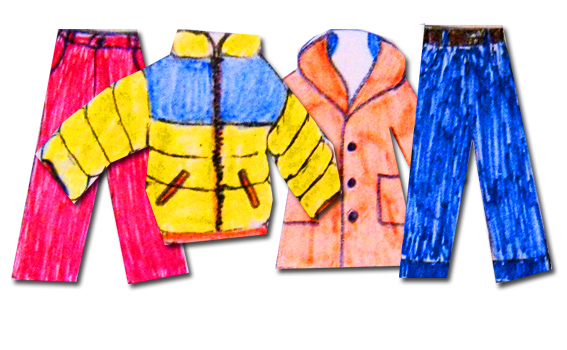 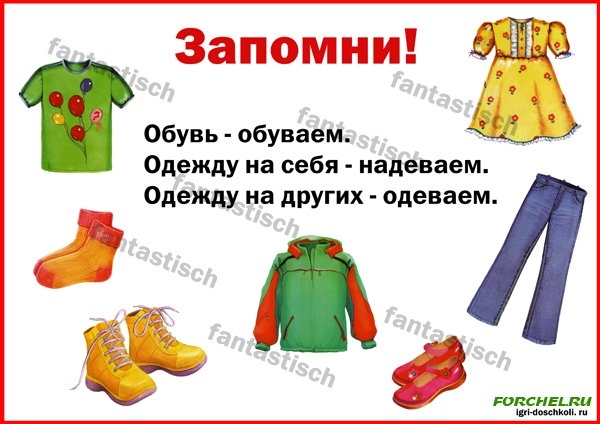 